       ROMÂNIAJUDEȚUL PRAHOVAPRIMĂRIA ORAȘ BREAZA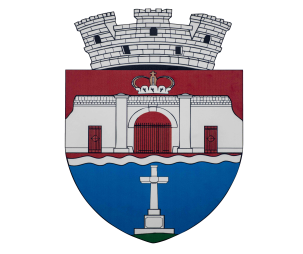 		   Str. Republicii, nr.82B;Cod fiscal:2845486;   Telefon: 0244 340 508; 0244 341 460;  Fax: 0244 340 428    e-mail:contact@primariabreaza.ro    web site:www.primariabreaza.ro    CERTIFICATE DE URBANISM     ELIBERATE MAI 2023NR. 18651 dosar IV/b/13/06.06.2023     PRIMAR,				                                                  BIROU UAT, BOGDAN CRISTIAN NOVAC				         INSP. CARMEN BEATRIS ȘERBNR.CRT.NR. C. U.DATA ELIBERĂRIIINVESTITORADRESA LA CARE SE EXECUTĂ LUCRAREANR. CADASTRAL/CARTE FUNCIARĂDENUMIREA LUCRĂRII PENTRU CARE SE SOLICITĂ CERTIFICATUL DE URBANISM114502.05.2023Bituleanu Roxana EmiliaStr. Victoriei nr. 20-2231812; CF 31812;31828; CF 31828 Alipire două terenuri214602.05.2023Gheorghiu Paul Alexandru Str. Mureșului nr. 4929806; CF 29806Informare 314702.05.2023Oraș BreazaStr Republicii nr. 82B25062; CF 25062Reabilitare și eficientizare energetică414802.05.2023 Neacșu CătălinaLibertății nr. 11720365: CF 20365Informare514902.05.2023Botezan Ioan EmilStr. 23 August nr. 21A29913; CF 29913Informare615002.05.2023715105.05.2023Boboc MariusStr. Rucăreni fn21440:CF 21440Amplasare rulotă și branșament electric815205.05.2023Iancu Diana MariaStr. Libertății fn28717: CF 28717Informare915305.05.2023SC Engie România SA prin SC Instant Construct Company SA pentru Popa ValentinStr. 23 August nr. 5724258: CF 24258Branșament gaze naturale1015405.05.2023Mihai ValeriuStr. Mărului nr. 523375;  CF 23375;23375C1; 23375-C2;23375-C3;23375-C4Branșament electric trifazat și instalație de utilizare1115505.05.2023Șinca C-tinStr. Republicii nr. 10131274; CF 31274Branșament electric trifazat1215605.05.2023SC Engie România SA prin SC Instant Construct Company SA pentru Cojocaru GheorgheStr. Ocinei nr. 232Branșament gaze naturale1315705.05.2023Badea Mihai DanielStr. Surdești nr. 220531; CF 20531Amplasare locuință P+M prefabricată pe platformă betonată, împrejmuire, bazin vidanjabil, alei carosabile 1415805.05.2023Ștefănescu AlexandruStr. Primăverii31760; CF 31760Informare1515905.05.2023Toma Cristina GeorgetaStr. Ocinei nr. 222060; CF 27725Informare1616009.05.2023Conderman ClaudiaStr. Gurga nr. 2030933; CF 3093330922;  CF 30922Branșament electric trifazat și instalație de utilizare1716109.05.2023Văduva CameliaAl. Călugăreni nr. 231829; 29052;23297; 27022CF 31829;  CF 29052;CF 23297; CF 27022Alipire patru terenuri1816210.05.2023Georgescu Ana MariaStr. Crierei fnAlipire terenuri1916310.05.2023Gelt Capital Management SRL reprezentată Arhidinamik SRL prin Boroș RaduStr. Republicii nr. 17528588 (1491/1); 24635; 24636 Alipire trei imobile( terenuri)2016412.05.2023Burnel ElenaStr. Surdești nr. 24A27074; CF 27074Construire locuință individuală- Dp+P+E și anexă- intrare în legalitate2116512.05.2023Popa IoanaStr. Drum Nou fn23871; CF 23871Informare în vederea vânzării2216612.05.2023Popa IoanaStr. Drum Nou fn23887; CF 23887Informare în vederea vânzării2316715.05.2023SC Engie România SA prin SC Instant Construct Company SA pentru Conderman DanStr. Gurga nr. 2030933; CF 30933Extindere conductă gaze și branșament gaze naturale2416815.05.2023Mănoiu Maria ElenaStr. Jiului nr. 1526082; 26082-C1; 26082-C2; CF 26082 Branșament electric și instalație de utilizare2516915.05.2023SC Engie România SA prin SC Instant Construct Company SA pentru Necșescu Marius DavidStr. Sunătorii nr. 74B30860; 30860-C1;CF 30860Extindere conductă gaze și branșament gaze naturale2617016.05.2023Ionescu Oana RoxanaStr. Republicii nr. 96A21713; CF 21713Branșament electric trifazat și instalație de utilizare2717116.05.2023Santa Ovidiu IoanaPct. Plai fn26946; CF 26946Informare2817217.05.2023Gogâlea Ovidiu GeorgeStr. 30 Decembrie nr. 10030043; CF 30043Construire garaj auto2917318.05.2023SC Engie România SA prin SC Instant Construct Company SA pentru Diaconu RalucaStr. Ocinei nr. 187A25322; CF 25322Branșament gaze naturale3017418.05.2023SC Engie România SA prin SC Instant Construct Company SA pentru Brebeanu GheorgheStr. Ocinei nr. 217A25337; CF 25337Branșament gaze naturale3117518.05.2023Raportoru GeorgetaStr. Frunzelor nr. 67152; CF 26875Informare în vederea vânzării3217618.05.2023Raportoru GeorgetaStr. Frunzelor nr. 35152; CF 26875Informare în vederea vânzării3317718.05.2023SC Engie România SA prin SC Instant Construct Company SA pentru Ghenu CristianStr. Ocinei nr. 23910111; CF 10111Branșament gaze naturale3417818.05.2023Chițu Georgiana -MarilenaStr. Republicii nr. 204A29294; CF 29294Informare3517918.05.2023Manta ElenaStr. Republicii nr. 8431397;  CF 31397 Constituire servitute de trecere3618018.05.2023Manta ElenaStr. Republicii nr. 8431421;  CF 31421 Constituire servitute de trecere3718119.05.2023Temneanu BogdanAl. Someș nr. 17A29725; CF 29725Branșament apă3818222.05.2023Vislogu Zov EmilStr. Rucăreni fn27436; CF 2743628551; CF 28551Alipire două terenuri3918322.05.2023Conti Mihai DanStr. Rucăreni nr. 5 B28115; CF 28115Branșament apă și racord canalizare4018423.05.2023Nedelcu GheorgheStr. Gurga nr. 28589/2; 589/2-C4; 589/2-C5; 589/2-C6; CF 27233590/2; CF 23921Alipire două terenuri4118523.05.2023Prună BogdanFdt. Lăcrămioarei nr. 2A-231708; CF 3170831836; CF 31836Alipire două terenuri4218623.05.2023Lambă ConstantinStr. Surdești nr. 2928561; 28561-C1 CF 28561Alipire două imobile4318724.05.2023Neagu Ionuț DragoșStr. Mureșului nr. 38 A23151; CF 23151Branșament electric și instalație de utilizare4418824.05.2023SC Engie România SA prin SC Instant Construct Company SA pentru Roșca IonuțStr. Ocinei nr. 23430757; 30757-C1;CF 30757Branșament gaze naturale4518925.05.2023SC Adynol Forest Impex SRLCart. Frăsinet fn CF 23286 Informare în vederea construirii4619026.05.2023Iacobescu MariaStr. Miron Căproiu nr. 10225198; CF 25198Informare 4719129.05.2023Cojocărescu Ioan EmilStr. Ocinei fn23942; CF 23942Informare4819230.05.2023Pântea OctavIntr. Vântului fn30634; CF 30634Informare4919330.05.2023Mătășel Gabriel Str. Ocinei fn29215; CF 29215Informare5019431.05.2023SC Engie România SA prin SC Instant Construct Company SA pentru Pință Ioana CameliaStr. Ocinei nr. 205Branșament gaze naturale5119531.05.2023SC Engie România SA prin SC Instant Construct Company SA pentru Pulez Cătălin Str. Ocinei nr. 196B31388; CF 31388Branșament gaze naturale5219631.05.2023SC Engie România SA prin SC Instant Construct Company SA pentru Conti Mihai DanStr. Rucăreni nr. 5B28115; CF 28115Branșament gaze naturale5319731.05.2023Avram Dragoș AndreiStr. Mărășești nr. 529998;  CF 29998Branșament electric și instalație de utilizareResponsabilNr.pag/nr.ex.Nume si prenumeFunctia publicaSemnaturaDataRedactat2/1Șerb Carmen  BeatrisInspector06.06.2023